Odchylka měření - objemMůže být nejvýše _______________nejmenšího dílku použitého měřidla. 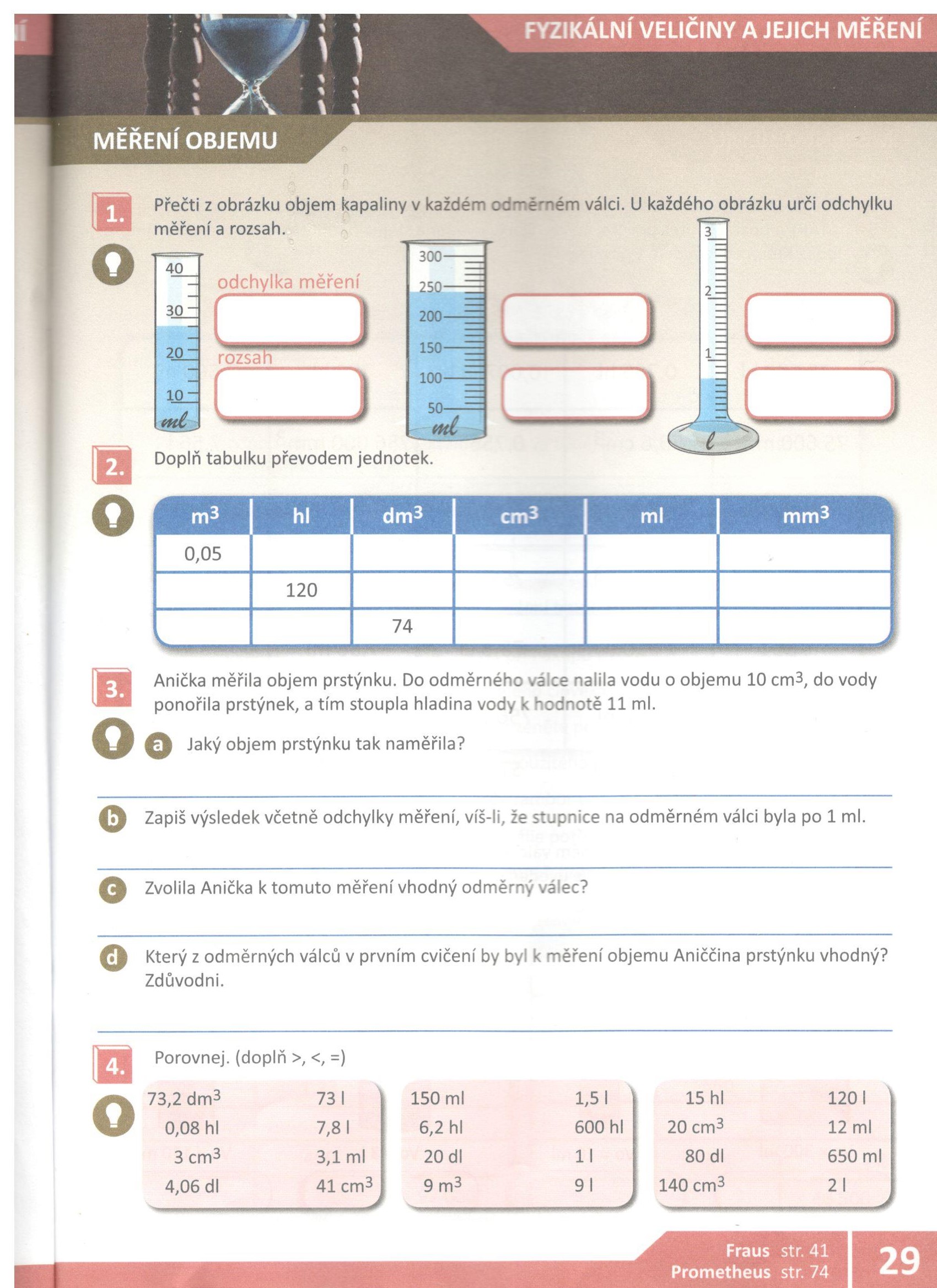 Oměrný válec - rozsah __ mlNejmenší dílek 10 ml : 4 _,_ mlOdchylka měření _-_ ml : 2  _,__ mlOdchylka měření - objemMůže být nejvýše _______________nejmenšího dílku použitého měřidla. Oměrný válec - rozsah __ mlNejmenší dílek 10 ml : 4 _,_ mlOdchylka měření _-_ ml : 2  _,__ mlOdchylka měření - objemMůže být nejvýše _______________nejmenšího dílku použitého měřidla. Oměrný válec - rozsah __ mlNejmenší dílek 10 ml : 4 _,_ mlOdchylka měření _-_ ml : 2  _,__ mlOdchylka měření - objemMůže být nejvýše _______________nejmenšího dílku použitého měřidla. Oměrný válec - rozsah __ mlNejmenší dílek 10 ml : 4 _,_ mlOdchylka měření _-_ ml : 2  _,__ mlOdchylka měření - objemMůže být nejvýše _______________nejmenšího dílku použitého měřidla. Oměrný válec - rozsah __ mlNejmenší dílek 10 ml : 4 _,_ mlOdchylka měření _-_ ml : 2  _,__ mlOdchylka měření - objemMůže být nejvýše _______________nejmenšího dílku použitého měřidla. Oměrný válec - rozsah __ mlNejmenší dílek 10 ml : 4 _,_ mlOdchylka měření _-_ ml : 2  _,__ mlOdchylka měření - objemMůže být nejvýše _______________nejmenšího dílku použitého měřidla. Oměrný válec - rozsah __ mlNejmenší dílek 10 ml : 4 _,_ mlOdchylka měření _-_ ml : 2  _,__ mlOdchylka měření - objemMůže být nejvýše _______________nejmenšího dílku použitého měřidla. Oměrný válec - rozsah __ mlNejmenší dílek 10 ml : 4 _,_ mlOdchylka měření _-_ ml : 2  _,__ mlOdchylka měření - objemMůže být nejvýše _______________nejmenšího dílku použitého měřidla. Oměrný válec - rozsah __ mlNejmenší dílek 10 ml : 4 _,_ mlOdchylka měření _-_ ml : 2  _,__ mlOdchylka měření - objemMůže být nejvýše _______________nejmenšího dílku použitého měřidla. Oměrný válec - rozsah __ mlNejmenší dílek 10 ml : 4 _,_ mlOdchylka měření _-_ ml : 2  _,__ ml